附件：医用织物报价清单：水暖交电五金材料报价清单：环保可降解餐具报价清单：序号产品名称材质规格型号单位单价1病员床单21*21,108*58印染布，棉65%涤35%，面料印南京市第二医院字样290*160床2病员被套21*21,108*58印染布，棉65%涤35%，面料印南京市第二医院字样260*160床3病员枕套21*21,108*58印染布，棉65%涤35%，面料印南京市第二医院字样55*75只4职工床单32*32,130*70全面CK花型，面料印南京市第二医院字样280*160床5职工被套32*32,130*70全面CK花型，面料印南京市第二医院字样240*160床6职工枕套32*32,130*70全面CK花型，面料印南京市第二医院字样55*75只7护士工作服棉65%涤35%S-XXXL件8护士工作裤棉65%涤35%S-XXXL条9护士帽（含护士长帽）棉65%涤35%统号顶10医生工作服（男女）棉65%涤35%，面料印南京市第二医院字样S-XXXL件11医生工作裤（男女）棉65%涤35%面料S-XXXL条12病员服21*21，105*58纱卡，棉65%涤35%，字母花，面料印南京市第二医院字样XL号，适合175身高件13病员裤21*21，105*58纱卡，棉65%涤35%，字母花XL号，适合175身高条序号产品名称规格型号单位数量单价（元）备注1接线板3m个1公牛牌2接线板5m个1公牛牌3花洒头不锈钢个1九牧4电线2.5m米100远东5电线4m米100远东6金属软管30cm个1九牧7金属软管40cm个1九牧8金属软管50cm个1九牧9金属软管60cm个1九牧10金属软管1m个1九牧11不锈钢波纹管30cm个1九牧12不锈钢波纹管40cm个1九牧13不锈钢波纹管50cm个1九牧14不锈钢波纹管60cm个1九牧15生胶带个1长兴达16拖把池龙头个1九牧17拖把池龙头加长个1九牧18角阀个1九牧19蹲坑冲击阀个1九牧20低水位水箱个1九牧21高水位水箱个1九牧22玻璃胶个1道康宁23管子钳250个1天达24卷尺3m个1蓝达25卷尺5m个1蓝达26电笔个1蓝达27电工刀个1蓝达28钢丝钳10寸个1蓝达29尖咀钳8寸个1蓝达30一字起6寸个1蓝达31十字起6寸个1蓝达32呆扳手14-17个1蓝达33梅花扳手22-24个1蓝达34活动扳手8寸个1蓝达35活动扳手10寸个1蓝达36活动扳手12寸个1蓝达37活动扳手16寸个1蓝达38莲蓬头个1九牧39LED灯泡9W个1飞利浦40LED灯泡13W个1飞利浦41LED灯泡18W个1飞利浦42LED灯泡24W个1飞利浦43T8灯管LED灯泡18W个1飞利浦44T5灯管LED灯泡28W个1飞利浦45LED环形灯盘22W个1飞利浦46五孔面板10A个1施耐德47五孔面板16A个1施耐德48单开10A个1施耐德49双开10A个1施耐德50三开10A个1施耐德序号产品名称规格型号报价1环保可降解面条盒（加内托）1200ml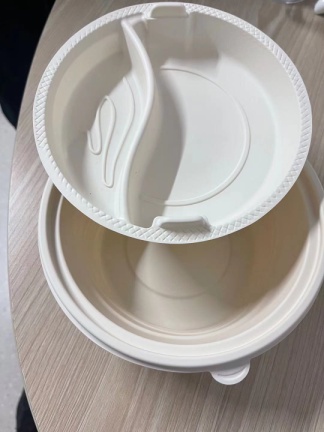 2环保可降解5格餐盒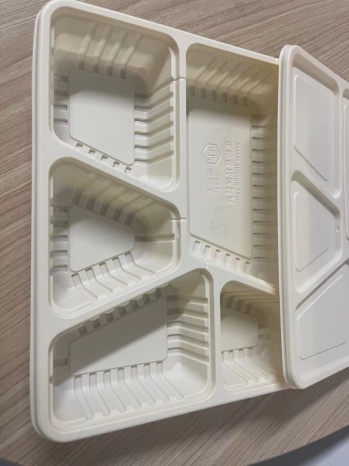 3环保可降解馄饨盒800ml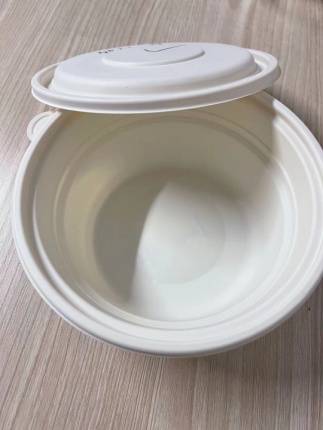 4环保可降解水饺盒（加内托）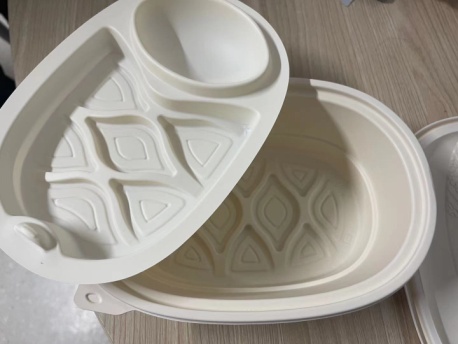 5环保可降解豆浆杯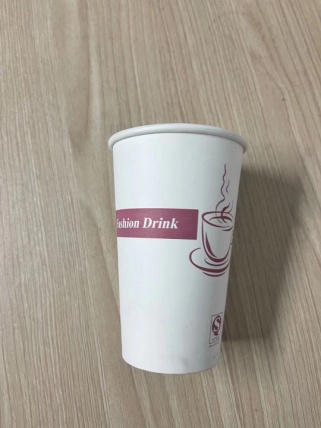 6环保可降解吸管